Abstract titleA Author1, C Coauthor2, CA Coauthor11Department of Biomaterials, University of Oslo, Norway2Department of Biotechnology and Food Science, NTNU, NorwayINTRODUCTION: Please submit your original research as an abstract for poster and/or oral presentation at ScSB2023 by 15 November 2022.Conference abstracts will be published online in a supplement edition of the open access journal European Cells and Materials and will also be available in the conference abstract booklet. It is therefore MANDATORY that the abstract layout adheres to this template. Please do not change fonts, font size, line spacing, margins or any other formatting elements on this abstract template when preparing your abstract. Simply just replace the template text and abstract instructions with your own text and figures. For references, please use the indicated reference style [1]. Including a hyperlink to your departmental website in the author affiliation is optional [2].Please submit your abstract as a word document attachment to scsb.norway@gmail.com. The file name should be the last name of the presenting author. The abstract must not exceed one page in length and 5 MB in size.If you wish not to publish your abstract in ECM online conference supplement, please clearly indicate this in your abstract submission. METHODS: Briefly describe your methods here.RESULTS: Use the results section to shortly describe the main findings of your research.Adding figures can be a useful way to present your results in a short and simple manner (Fig. 1). However, make sure all included figures have sufficient resolution for printing (min. 300 dpi).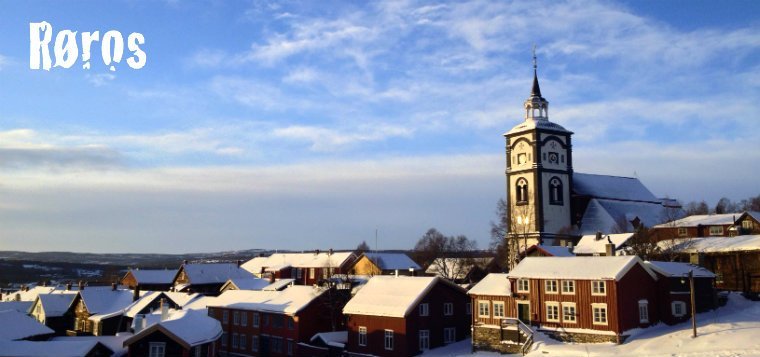 Fig. 1: You can also use figures and illustrations in your abstract to reduce the amount of words needed to explain your results. This particular image is a random Google image search result for “winter in Røros”.DISCUSSION & CONCLUSIONS: Briefly discuss your main findings and how they compare to the existing research literature in the field. Also,   summarise the most important conclusions that can be drawn from your results.REFERENCES: 1B.L. Strand et al (2022) Chem Commun, 50:7265-68. 2P. Sikorski et al (2023) Adv Healthc Mater, 4:540-9. ACKNOWLEDGEMENTS: Do not forget to give credit to those who helped you perform the experiments or funded your research.Make sure your abstract does not exceed one page!